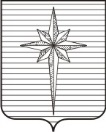 Дума ЗАТО ЗвёздныйРЕШЕНИЕ00.00.2020			   						        	             № 00О заслушивании отчёта об исполнении муниципальной программы «Управление земельными ресурсами ЗАТО Звёздный» за 2019 годЗаслушав отчёт об исполнении муниципальной программы «Управление земельными ресурсами ЗАТО Звёздный» за 2019 год, представленную заведующим отделом землеустройства и охраны окружающей среды администрации ЗАТО Звёздный Мироновой Н.М. Дума ЗАТО Звёздный РЕШИЛА:1. Информацию принять к сведению (Приложение).2. Настоящее решение вступает в силу со дня его подписания.Председатель Думы ЗАТО Звёздный			                   И.А. Ободова